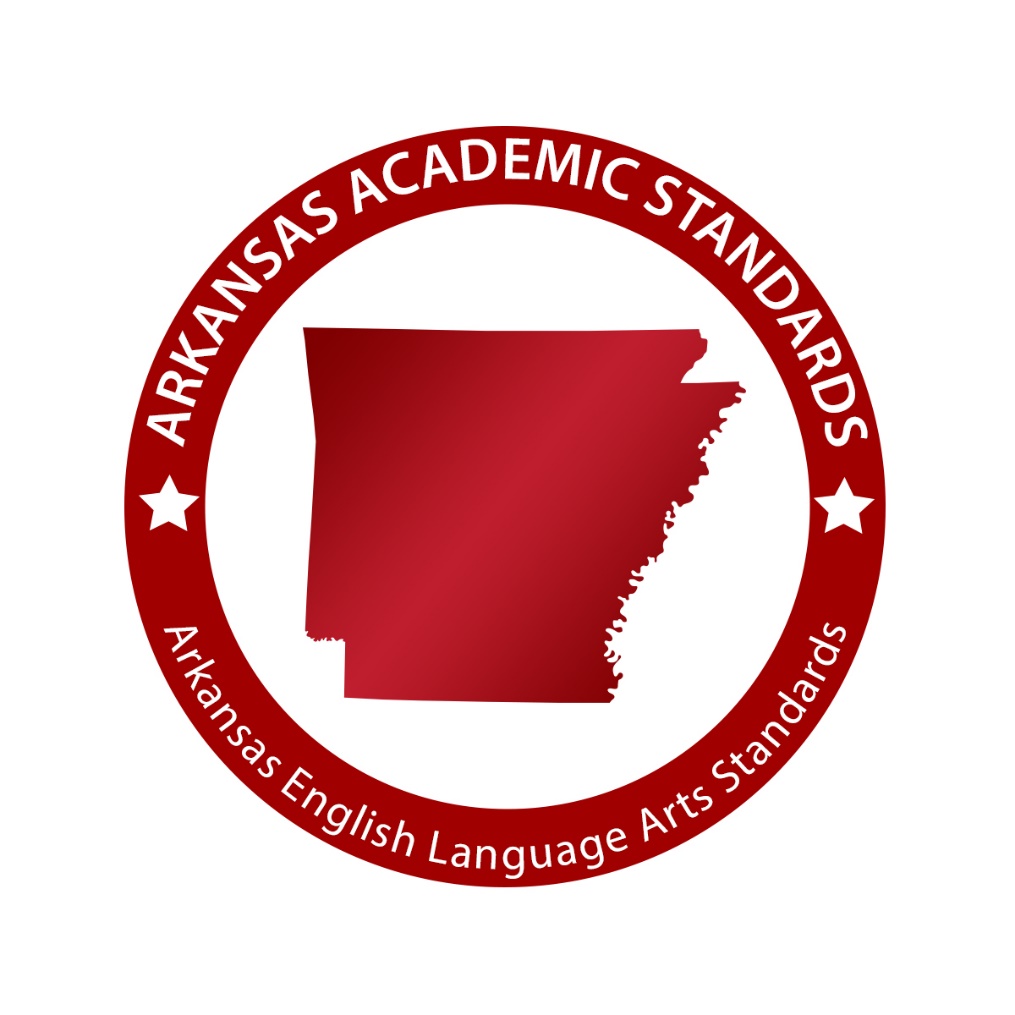 Strategic ReadingArkansas English Language Arts Standards2016Course Title:		Strategic Reading Course/Unit Credit:	Course Number:	358140Teacher Licensure:	Please refer to the Course Code Management System (https://adedata.arkansas.gov/ccms/) for the most current licensure codes.  Grades:  		6-8   Strategic Reading Strategic Reading is a two-semester course designed to dramatically accelerate reading growth by strengthening comprehension outcomes in middle level grades.  In a context of meaningful content, on-going assessment, and focused explicit instruction, students will synthesize literary and informational texts and multicultural literature of diverse formats (e.g., print media, Web-based texts, literary and informational books and articles) and genres.  In addition, students will engage in learning events tied to a variety of literary and informational texts with increasing complexity.  Additionally, students will demonstrate literacy competence through purposeful application of knowledge and skills from this course, based on individual and collective literacy goals. Strategic Reading does not require Arkansas Department of Education approval.  Strand				    Content StandardNotes:Student Learning Expectations (SLEs) may be taught in any sequence.Italicized words in this document appear in the glossary.All items in a bulleted list are required to be taught.The examples given (e.g.,) are suggestions to guide the instructor. 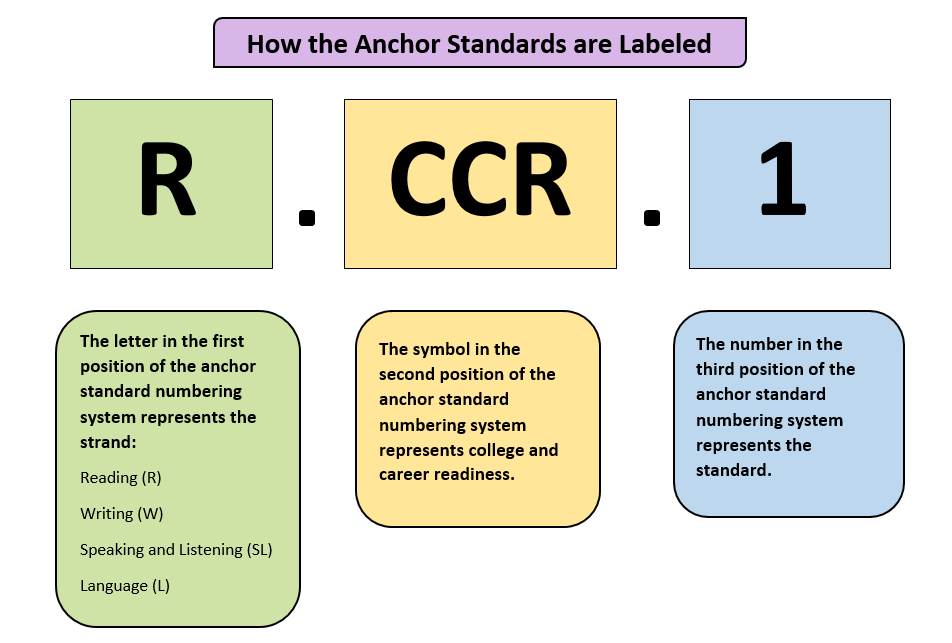 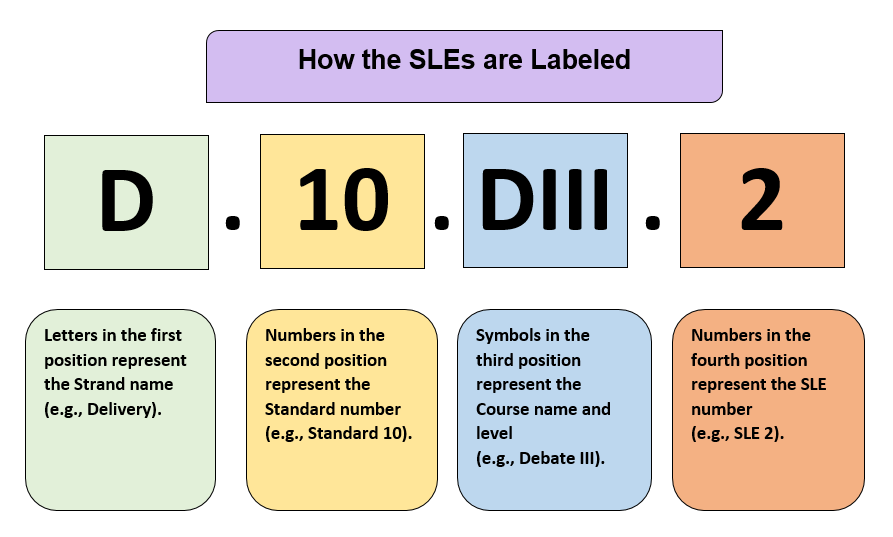 Strand: Engaging the ReaderContent Standard 1: Students will become self-directed readers through exposure to various genres and media by engaging in literacy                                  experiences relevant to personal interests, goals, everyday life, or world events.         AR ELA AlignmentStrand: Comprehension Strategies  Content Standard 2:  Students will use a variety of strategies to comprehend literary and informational texts.        AR ELA AlignmentStrand: Response to Text Content Standard 3: Students will respond to a variety of texts through writing and extended discussion.      AR ELA AlignmentStrand: Vocabulary Development   Content Standard 4: Students will increase vocabulary knowledge through multiple word study and decoding strategies to gain meaning of new word in a variety of contexts.                     AR ELA AlignmentGlossary for Strategic Reading ContributorsThe following people contributed to the development of this document: Engaging the Reader1.  Students will become self-directed readers through exposure to various genres and media by engaging in literacy experiences relevant to personal interests, goals, everyday life, or world events.  Comprehension Strategies2.  Students will use a variety of strategies to comprehend literary and informational texts.Response to Text3.  Students will respond to a variety of texts through writing and extended discussion.Vocabulary Development4.  Students will increase vocabulary knowledge through multiple word study and decoding strategies to gain meaning of new words in a variety of contexts.  ER.1.SR.1Analyze personal literary interests by exploring and tracking reading preferences (e.g., peer and teacher reading conferences, reading logs, learning logs, surveys, self-assessments, personal interest inventories)W.CCR.2, W.CCR.4, W.CCR.6, W.CCR.7, W.CCR.10, SL.CCR.1, SL.CCR.2, SL.CCR.4, SL.CCR.5, SL.CCR.6, L.CCR.1, L.CCR.2, L.CCR.3, L.CCR.6ER.1.SR.2Develop and refine personal learning goalsSL.CCR.1, SL.CCR.6, L.CCR.1, L.CCR.2, L.CCR.3, L.CCR.6ER.1.SR.3Prepare for meaningful discussions, individually or collaboratively, through inquiry and analysis (e.g., graphic organizers, guiding questions, essential questions, conversation moves)R.CCR.1, R.CCR.2, R.CCR.3, R.CCR.4, R.CCR.5, R.CCR.6, R.CCR.7, R.CCR.8, R.CCR.9, R.CCR.10, W.CCR.4, W.CCR.6, W.CCR.7, W.CCR.8, W.CCR.9, W.CCR.10, SL.CCR.1, SL.CCR.2, SL.CCR.3, L.CCR.1, L.CCR.2, L.CCR.3, L.CCR.5, L.CCR.6ER.1.SR.4Participate in extended discussions of diverse texts and media in a variety of genres that offer multiple perspectives of real-world experiences between cultures and communities R.CCR.1, R.CCR.2, R.CCR.3, R.CCR.4, R.CCR.5, R.CCR.6, R.CCR.7, R.CCR.8, R.CCR.9, R.CCR.10,W.CCR.4, W.CCR.6, W.CCR.7, W.CCR.8, W.CCR.9, W.CCR.10, SL.CCR.1, SL.CCR.2, SL.CCR.3, SL.CCR.4, SL.CCR.5, SL.CCR.6, L.CCR.1, L.CCR.2, L.CCR.3, L.CCR.4, L.CCR.5, L.CCR.6ER.1.SR.5Engage in a variety of literary experiences to stimulate interests (e.g., book talks, read-alouds, author interviews, book reviews, blurbs, discussion groups)R.CCR.1, R.CCR.2, R.CCR.3, R.CCR.4, R.CCR.5, R.CCR.6, R.CCR.7, R.CCR.8, R.CCR.9, R.CCR.10, W.CCR.2, W.CCR.4, W.CCR.6, W.CCR.9, W.CCR.10, SL.CCR.1, SL.CCR.2, SL.CCR.3, SL.CCR.4, SL.CCR.5, SL.CCR.6, L.CCR.1, L.CCR.2, L.CCR.3, L.CCR.4, L.CCR.5, L.CCR.6ER.1.SR.6Develop questions and plausible explanations through collaborative inquiry, using multiple resourcesW.CCR.6, W.CCR.7, W.CCR.8, W.CCR.9, SL.CCR.1, SL.CCR.2, SL.CCR.3, SL.CCR.4, SL.CCR.6, L.CCR.1, L.CCR.2, L.CCR.3, L.CCR.6ER.1.SR.7Engage in real-world literacy practices (e.g., read and write letters to the editor, view and respond to multimedia presentations, navigate Web sites, analyze propaganda, critique news)R.CCR.7, W.CCR.4, W.CCR.6, W.CCR.7, W.CCR.8, W.CCR.9, W.CCR.10, SL.CCR.4, SL.CCR.5, SL.CCR.6ER.1.SR.8Participate in active inquiry-based activities including electronic and visual mediaW.CCR.6, W.CCR.7, W.CCR.8, W.CCR.9, W.CCR.9, SL.CCR.1, SL.CCR.2, SL.CCR.3, SL.CCR.4, SL.CCR.6, L.CCR.1, L.CCR.2, L.CCR.3, L.CCR.6CS.2.SR.1Apply effective comprehension strategies to improve understanding of literary and informational texts:determining importanceinferringmaking connections (text-to-self, text-to-world, text-to-text)noting similarities and differencespredictingquestioningsummarizing and/or paraphrasingvisualizingR.CCR.1, R.CCR.2, R.CCR.3, R.CCR.4, R.CCR.5, R.CCR.6, R.CCR.7, R.CCR.8, R.CCR.9, R.CCR.10CS.2.SR.2Synthesize information and ideas within and across texts and/or media sources to create meaningR.CCR.1, R.CCR.2, R.CCR.3, R.CCR.4, R.CCR.5, R.CCR.6, R.CCR.7, R.CCR.8, R.CCR.9, R.CCR.10,W.CCR.8, W.CCR.9, SL.CCR.2, SL.CCR.5, L.CCR.1, L.CCR.2, L.CCR.6CS.2.SR.3Summarize literary and informational texts succinctly, individually and with peersR.CCR.2, W.CCR.4, W.CCR.10, SL.CCR.4, SL.CCR.6, L.CCR.1, L.CCR.2, L.CCR.3, L.CCR.6CS.2.SR.4Self-monitor comprehension by using fix-up strategies to repair or maintain understanding of text:annotating textsasking for helpchunking texthypothesizing and/or predictingidentifying the central idea of a paragraph, page, or passagereading further to clarifyrereadingslowing down for complex textsstopping and thinkingstopping and thinkingunderlining and/or highlighting essential informationvisualizing a picturewriting questions or notes R.CCR.10, W.CCR.10, L.CCR.3, L.CCR.4, L.CCR.6CS.2.SR.5Activate background knowledge before and during reading by making relevant connectionsR.CCR.1, R.CCR.9CS.2.SR.6Analyze text structure (e.g., description, compare and contrast, chronological, question/answer, problem/solution, cause and effect, definition) to clarify meaningR.CCR.5, R.CCR.10CS.2.SR.7Apply knowledge of text features (e.g., bold headings, sidebars, italicized words, tables, charts, graphs, pictures) to determine key ideas and detailsR.CCR.1, R.CCR.2, R.CCR.3, R.CCR.10CS.2.SR.8Use graphic organizers to identify, organize, and remember important ideas in various formatsW.CCR.4, W.CCR.5, W.CCR.6, W.CCR.8, W.CCR.9, W.CCR.10CS.2.SR.9Demonstrate growth of rate, prosody, and automaticity to build fluency through progress monitoringSL.CCR.1, SL.CCR.6, L.CCR.1, L.CCR.2, L.CCR.3, L.CCR.6CS.2.SR.10Implement close reading strategies to navigate complex texts for deeper analysis and interpretation:chunking the text for a specific reason (e.g., vocabulary, figurative language, literary elements)purposeful annotation of textmultiple readings with each reading for a different purposesynthesize readingsR.CCR.10RT.3.SR.1Apply protocols for discussion in a variety of settings SL.CCR.1, SL.CCR.2, SL.CCR.3, SL.CCR.4, SL.CCR.6, L.CCR.1, L.CCR.3, L.CCR.6RT.3.SR.2Contribute meaningful responses in collaborative small and whole group settings, building on ideas of othersSL.CCR.1, SL.CCR.2, SL.CCR.3, SL.CCR.4, SL.CCR.6, L.CCR.1, L.CCR.3, L.CCR.6RT.3.SR.3Support claims with relevant evidence from multiple sources (e.g., interviews, graphs, charts, literary and informational texts)W.CCR.1, W.CCR.4, W.CCR.5, W.CCR.6, W.CCR.7, W.CCR.8, W.CCR.9, W.CCR.10, SL.CCR.2, SL.CCR.4, SL.CCR.5, SL.CCR.6L.CCR.1, L.CCR.2, L.CCR.3, L.CCR.6RT.3.SR.4Compare and contrast multiple viewpoints from literary and informational textsR.CCR.7, R.CCR.9, W.CCR.8, W.CCR.9, W.CCR.10, SL.CCR.2, L.CCR.1, L.CCR.2, L.CCR.3, L.CCR.6RT.3.SR.5Generate, pose, and respond to questions in discussion and written formatsW.CCR.4, W.CCR.6, W.CCR.7, W.CCR.10, SL.CCR.1, SL.CCR.6, L.CCR.1, L.CCR.2, L.CCR.3, L.CCR.6RT.3.SR.6Respond to literary and informational texts (e.g., quick write, visuals, dramatizations, multimedia presentations, tableau)W.CCR.4, W.CCR.6, W.CCR.10, SL.CCR.5, SL.CCR.6, L.CCR.1, L.CCR.2, L.CCR.3, L.CCR.6RT.3.SR.7Write as a tool for learning (e.g., personal reactions, note-taking, concept mapping, summarizing, reflecting, monitoring understanding)W.CCR.4, W.CCR.6, W.CCR.10, L.CCR.1, L.CCR.2, L.CCR.3RT.3.SR.8Write to present and defend individual interpretations and/or author’s point of viewR.CCR.1, W.CCR.4, W.CCR.8, W.CCR.9, W.CCR.10, SL.CCR.2, SL.CCR.3, SL.CCR.4VD.4.SR.1Apply decoding strategies to unknown words (e.g., syllable division patterns, syllable types, phonemic awareness activities, word parts and origins)L.CCR.4VD.4.SR.2Infer word meaning from contextR.CCR.4, L.CCR.4, L.CCR.6VD.4.SR.3Apply knowledge from one text to determine word meaning in another textR.CCR.9, W.CCR.8, W.CCR.9, L.CCR.4VD.4.SR.4Build vocabulary (e.g., academic, specialized and/or technical, high utility) through wide reading R.CCR.4, L.CCR.4VD.4.SR.5Use word origins, word relationships (e.g., synonyms, antonyms, analogies, homographs), and personal connections to develop vocabularyR.CCR.4, L.CCR.4, L.CCR.5, L.CCR.6VD.4.SR.6Apply a range of word learning strategies (e.g., class word walls, personal word walls, vocabulary notebooks, semantic mapping, concept definition maps, Frayer Model) in order to internalize new vocabularyR.CCR.4, L.CCR.3, L.CCR.4, L.CCR.5, L.CCR.6VD.4.SR.7Select a variety of print (e.g., dictionary, glossary, thesaurus) and digital resources (e.g., online dictionary, visual dictionary) to determine and clarify meaningL.CCR.4, L.CCR.6VD.4.SR.8Develop word consciousness to learn multiple meanings of words (e.g., oxymoron, word play, palindromes, connotation, denotation)R.CCR.4, L.CCR.3, L.CCR.4, L.CCR.5, L.CCR.6VD.4.SR.9Apply knowledge of prefixes, suffixes, and root words to determine meaning of new wordsL.CCR.4, L.CCR.6AutomaticityActing or doing something spontaneously or unconsciouslyConnotationThe idea or feeling that a word invokes in addition to its literal meaning; the implied meaningConversation movesAny smooth, uninterrupted transition from one thing/topic to anotherDenotationThe most specific or direct meaning of a word, in contrast to its figurative or associated meaningsEssential questionsQuestions that are not answerable with finality in a brief sentence, the aim is to stimulate thought, to provoke inquiry, and to speak more questionsFluencyThe ability to read with appropriate speed, expression, and accuracyFrayer ModelAn adaptation of the concept map; includes the concept word, the definition, characteristics of the concept word, and examples and non-examples of the concept wordGuiding questionsThe fundamental question that directs the search for understandingHigh utilityWords that are commonly used in formal, academic, and professional contexts (e.g., Beck’s Tier Two words)HomographsOne of two or more words that have the same spelling but differ in origin, meaning, and sometimes pronunciationInquiry-based activitiesLearning activities based around student questions  Learning logDocumentation of student reflection about self-learning gleamed from readingMultimedia Using, involving, or encompassing several media such as photographs, films, art, music, and digital productionsPalindromesA word, phrase, number, or other sequential unit that can be read the same way in either directionPersonal word wallsA systematically organized collection of words in a personal journal or notebookPlausibleSeeming reasonable or probableProsodyThe rhythmic and intonational aspect of languageProtocolsStandard procedures of communication that allow students to voice their opinions, ideas, and concerns with one another in a democratic and orderly manner Reading logForm for students to use in tracking their personal readingTableauA description of a scene presented on a stage by silent and motionless costumed participantsText featureIncludes all the components of a story or article that are not the main body of text (e.g., table of content, index, glossary, bold, headings, sidebars, italicized words, tables, charts, graphs, pictures)Text structureThe way the author organizes his/her writing (e.g., description, compare and contrast, chronological, question/answer, problem/solution, cause/effect, definition to clarify meaning)Jennifer Akers - CabotAmy Matthews - FayettevilleTammy Alexander - NashvilleGerri McCann - ManilaRebecca Allen - Valley ViewAmanda McMahan - MagnoliaJane Balgavy - Jacksonville-North PulaskiLynn Meade - University of ArkansasBrandon Box-Higdem - BentonvilleAlisa Melton - BlythevilleSamantha Carpenter - Virtual ArkansasJennifer Murphy - El DoradoLisa Carver - TexarkanaTraci Myers - ForemanKimberly Chavez - Camden FairviewTim Peerbolte - GreenwoodSusan Colyer - Fort SmithErin Radke - JessievilleJoan Crowder - ArkadelphiaJacki Reiff - GravetteApril Erickson - South Conway CountyTracie Richard - HermitageJessica Foster - Siloam SpringsChad Simpson - ClarendonSommer Frazer - McGeheeDallas Sims - Lakeside (Lake Village)Natalie Free - PangburnVivian Sisk – KIPP: Delta CollegiateEric Gamble - DardanelleAndrea Speer - BentonvilleJennifer Garner - Lakeside (Hot Springs)Steven Trulock - HuntsvilleRoger Guevara - Southern Arkansas UniversityRosie Valdez - Little RockShelly Hardin - West Memphis